Storkøbenhavns rideklub afholder: Programsridnings-kursusMed A-dommer, championatsdommer samt FEI 4*dommer for paradressur: Peter FischerSøndag d. 4. januar 2015 fra klokken 9-1312 deltagere, først til mølle princippetDer rides program med pointgivning og kommentarer evt. for åben mikrofon.Der kan rides fra LC og op – ingen øvre grænse.Herefter har man mulighed for, under Peters vejledning, at træne og forbedre enkelte øvelser således, at man fremadrettet får indsigt i, hvad der skal til for at forbedre de enkelte karakterer.Der vil blive redet på Brydegaarden i ridehus 18x50m, og opvarmning udendørs, eller i tilfælde af dårlig vejr sammen med rytteren som rider før én selv. Dog skal der tages hensyn.Adressen er: Ledøje Sdr gade 21, 2765 SmørumPrisen afhænger af antal tilmeldte:Tilmelding senest fredag d. 19/12 til: Henriett på bredde@skoer.dk (spørgsmål rettes også her)Ved tilmelding betales et depositum på 100kr og restbeløbet betales efter su når vi ved hvor mange vi bliver.Betaling til Nordea: reg: 2279 konto: 0726906483
På bank-indbetalingen skriver du dit og hestens navnPå tilmelding skriver du: 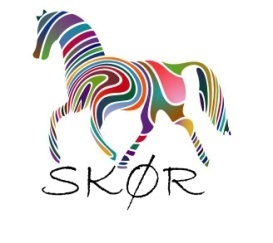 Antal ryttere Pris for medlemmer af SKØRPris for ikke medlemmer af SKØRved 12 rytter/20 min160kr250krVed 10 ryttere/ 25 min175kr265krVed 8 rytetre/ 30 min200kr290krDit fulde navn:Telefon nr.Mail adresseHestens navnHvilken klasse du riderHvilket tidspunkt der passer dig bedst